		Nyhedsbrev november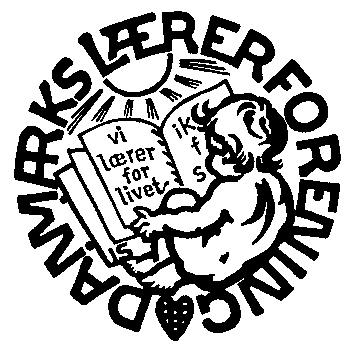 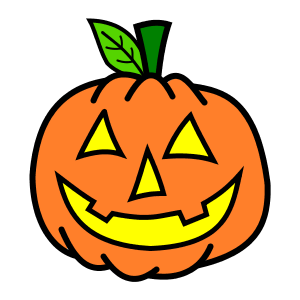 		Furesø LærerkredsFaglig Klubmøder på alle skolerDet er nu tid til en evaluering af OK 15. DLF og KL indgik en aftale om, at man efter OK 15 skulle evaluere aftalen. KL har dog ikke været så hurtige til at komme i gang, så DLF har valgt at gøre det alene. Evalueringen foregår på de enkelte lærerværelser i løbet af de næste uger, og det er derfor vigtigt, at du deltager, så besvarelsen kan blive så fyldestgørende som muligt.Vi har her i kredsen talt evalueringen igennem og TR på den enkelte skole vil, sammen med AMR, guide jer igennem. Der er punkter i den centrale evaluering, der ikke har så stor betydning i Furesø pga. vores fælles forståelse. Samtidig er der punkter, der er meget vigtige at få formidlet videre. Det vil jeres TR tale med jer om.LønseddeltjekSom lovet vil der blive mulighed for et lønseddeltjek i de kommende uger. Vi afholder møder på alle skoler, hvor TR vil gennemgå en lønseddel og vise hvad man skal være opmærksom på. Derefter er der mulighed for at stille spørgsmål. Finder I fejl eller er der yderligere tvivlsspørgsmål, tager vi et kig på den enkelte lønseddel på kredskontoret.BudgetDet kommunale budget for det kommende år er vedtaget. På skoleområdet var der forslag om en besparelse på 4 mio. som desværre er blevet vedtaget. Det har været meget vigtigt, at besparelsen ikke bliver fundet ved at øge lærernes gennemsnitlige timetal, og det er indtil nu ikke en del af besparelsen. Forvaltningen vil de næste uger gennemføre en analyse af forskellige muligheder for at finde besparelser, og vi vil i kredsen følge det nøje.Vi har både i høringssvar og gennem dialog med det politiske niveau givet udtryk for stor bekymring ved endnu en besparelse. Vi undrer os stadig over, at man kan vælge så stor en besparelse, samtidig med implementeringen af en skolereform, der med borgmesterens ord er underfinansieret.  Vi har fra kredsens side opfordret politikerne til at stå ved, at der skal spares og spare på synlige områder, så der ikke igen bliver brugt den berygtede ”salamimetode”, hvor man blot sender besparelserne ud på de enkelte skoler, og så må besparelserne findes der.  Lønforhandlinger på Marie KrusePå Marie Kruse har vi genoptaget forhandlingerne om løn. Der vil i den kommende tid blive afholdt forhandlingsmøder, hvor TR og kredsen deltager. Vi vil orientere lærerne på Marie Kruse, så snart der er noget nyt.Hovedstyrelsesvalgkampen er skudt i gangDer skal vælges ny hovedstyrelse i Danmarks Lærerforening for de næste fire år. Afstemningen starter torsdag d. 19. november. Men allerede nu kan du læse mere om hovedstyrelsesarbejdet, se hvilke kandidater, der stiller op, følge valgkampen dag for dag og deltage i debatten med kandidaterne.Valgkampen til hovedstyrelsen er skudt i gang mellem kandidaterne, som allerede nu har taget hul på debatten og valgpræsentationerne på folkeskolen.dk19 pladser er på spil, hvoraf den ene er forbeholdt medlemmerne af pensionistfraktionen. Hvor mange kandidater, der bliver at vælge imellem, vides endnu ikke, da fristen for at melde sit kandidatur først udløber mandag d. 16. november.Selve stemmeafgivningen finder sted fra d. 19. november til d. 1. december og foregår via foreningens hjemmeside www.dlf.org. Her kan du også læse mere om hovedstyrelsesvalget og få et overblik over, hvad hovedstyrelsen laver.Hvert stemmeberettiget medlem råder over 18 stemmer, der kan gives til én kandidat eller fordeles på flere kandidater. På folkeskolens hjemmeside www.folkeskolen.dk kan man læse om kandidaterne, ligesom man kan stille spørgsmål og indgå i debatter med kandidaterne.Furesø Lærerkreds bakker fortsat op om Regitze Flannov. Hun har siddet i Hovedstyrelsen de sidste fire år og er desuden kredsformand i Frederikssund. Det har stor betydning for kredsenes arbejde, at vi har et hovedstyrelsesmedlem, der samtidig sidder i det forpligtende kredssamarbejde FAK, så vi vil gerne opfordre jer til at give Regitze jeres stemme.Nye medlemmer: 		Majken Brejning HolbeckSyvstjerneskolen:	Louise Vinther		Lars Emil Bruun		Benjamin Andreas NielsenStavnsholtskolen:	Line Malling Petersen		Lisa Raahauge Skifter		Birgitte Ellegart		Katrine Bengtsson		Kåre BjerkeHareskov Skole:	Mikkel Dansgaard		Patricia Tabor WintherLyngholmskolen:	Maria IllumSolvangskolen:	Marianne Glattre DirksSøndersøskolen:	Line Friberg Jensen		Katrine GravgaardEgeskolen:		Line EtzerodtVenlig hilsen				KredsstyrelsenLouise BrandtFuresø Lærerkreds